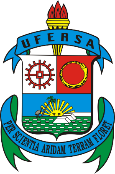 FORMULÁRIOSUPERINTENDÊNCIA DE INFRAESTRUTURADIVISÃO DE PROJETOS E OBRASSOLICITAÇÃO DE REFORMAS05/05/2023Solicitante:Unidade:DPO/SINNome do projeto/Obra:SERVIÇOS DE ADEQUAÇÃO DO PRÉDIO "GALPÃO SIN" DO CAMPUS DA UFERSA EM MOSSORÓ/RNCampus:Leste – Mossoró/RN1– JUSTIFICATIVA2 – LOCAL2 – LOCAL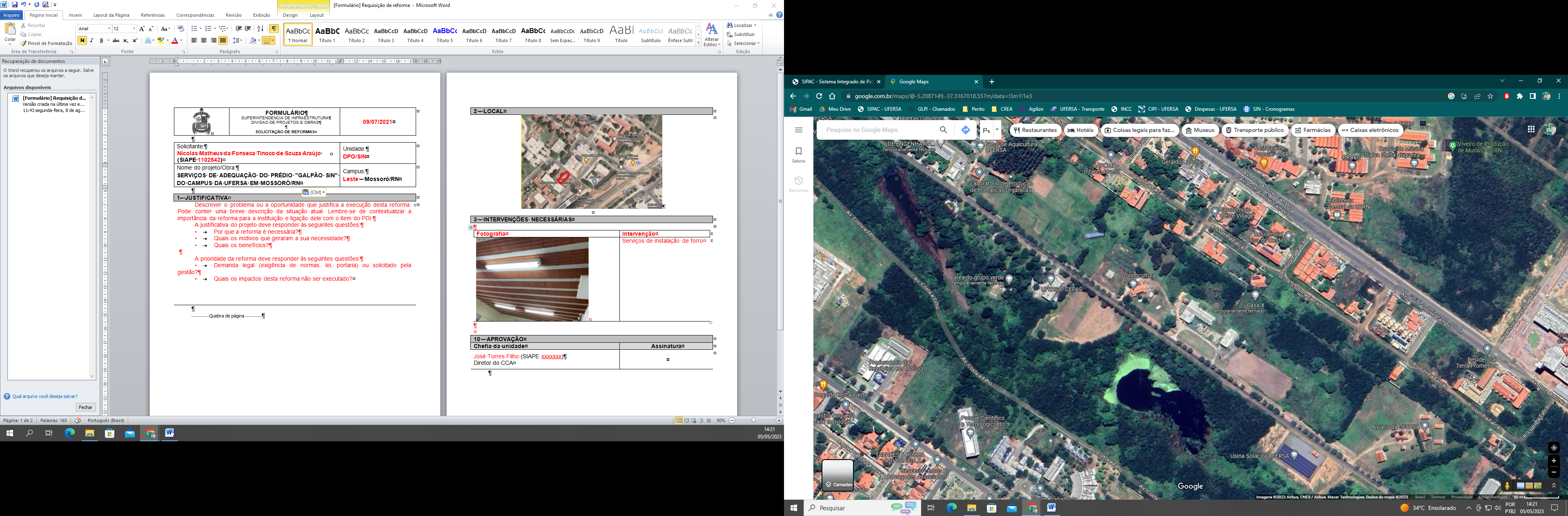 3 – INTERVENÇÕES NECESSÁRIAS3 – INTERVENÇÕES NECESSÁRIAS10 – APROVAÇÃO10 – APROVAÇÃOChefia da unidadeAssinaturaXXXX (SIAPE XXXX)Superintendente de Infraestrutura